ZARZĄDZENIE NR 2.2022 WÓJTA GMINY SADKI z dnia 11 stycznia 2022 r.w sprawie wyznaczenia jednostki organizacyjnej właściwej do realizacji zadań z zakresu ustawy z dnia17 grudnia 2021 o dodatku osłonowym.Na podstawie art. 30 ust. 1 ustawy o samorządzie gminnym z 8 marca 1990 r. (Dz. U. z 2021 r. poz.1372 z późn. zm.) w związku z art. 2 ust. 14 ustawy z 17 grudnia 2021 o dodatku osłonowym (Dz. U. z 2022 r. poz.l) oraz art. 411 ust. lOr ustawy z dnia 27 kwietnia 2001 r. Prawo ochrony środowiska (Dz. U. z 2021 r. poz.l973 z późn. zm.) zarządzam co następuje :§ 1. Wyznaczam Gminny Ośrodek Pomocy Społecznej w Sadkach do realizacji zadań z zakresu ustawy z dnia 17 grudnia 2021 o dodatku osłonowym.§ 2. Wykonanie zarządzenia powierzam Kierownikowi Gminnego Ośrodka Pomocy Społecznej w Sadkach.§ 3. Zarządzenie wchodzi w życie z dniem podpisania.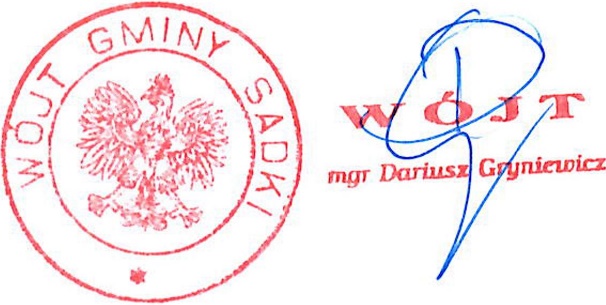 